MINISTRY OF DEFENCE & MILITARY VETERANSNATIONAL ASSEMBLYQUESTION FOR WRITTEN REPLY1616.	Dr M M Gondwe (DA) to ask the Minister of Defence and Military Veterans:Whether the SA Defence Force military intelligence has found that the mounting Islamist insurgent activities taking place in Cabo Delgado, Mozambique, which are also becoming increasingly sophisticated, co-ordinated and militant in nature, may affect Total South Africa’s $23 billion offshore gas project site situated 60 kilometres south of Mocimboa da Praia; if not, what is the position in this regard; if so, what are the further relevant details?							NW2000EREPLY:Defence Intelligence assessment indicates that in the short and mediumterm the Islamic insurgents activities are expected to continue and extend particularly to areas with gas exploration site.    No other details.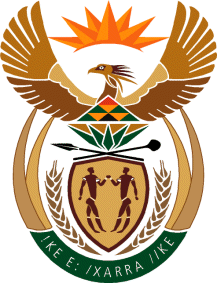 